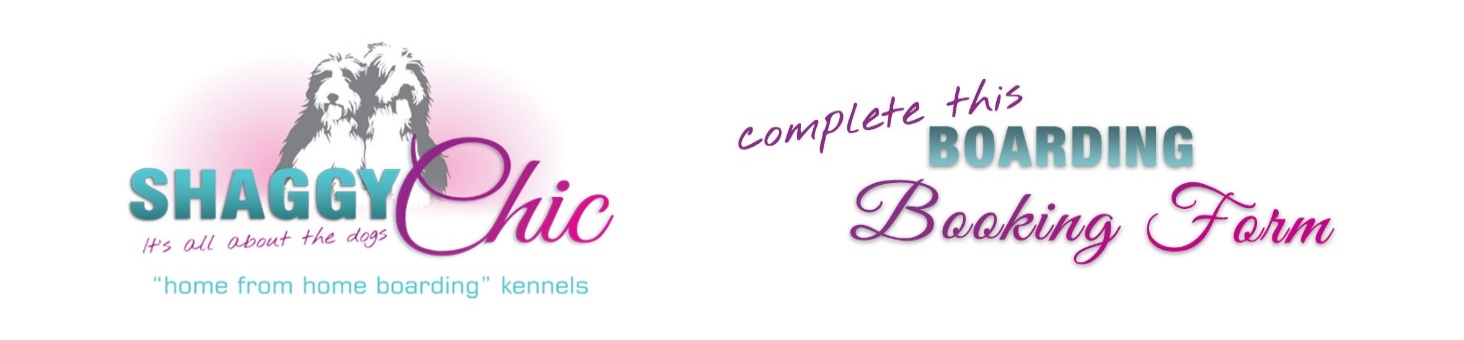 Boarding rates excluding VAT: 						Grooming rates excluding VAT:   1 dog: R300 per night							Wash , Dry, Trim (f required) and Nails 2 dogs: R530 per night							Puppy/Small: R250 3 dogs: R700 per night							Medium: 	R300									Large: R350A discounted day care rate of R120 is charged for dogs collected after 12 midday.	XL : R400Special long-term boarding rates are available upon request.			Dogs that are extremely matted to be quoted.									Nail trim: R60			Our operating hours are strictly as follows: Weekdays: 8am to 6pmSaturdays: 8am to 4pm Sundays & Public Holidays:  4pm to 5pm for collections and drop offs onlyPet Taxi: Please contact us for information.No dog will be accepted without a current vaccination certificate, including kennel cough (this should be given no less than 2 weeks prior to arrival). We also recommend that your dog be treated for ticks and fleas and be dewormed prior to arrival. DISCLAIMER:I understand that whilst every care will be given to my dog(s), they are boarded entirely at my own risk. I authorise you to seek veterinary advice for my dog, should you deem it necessary and I agree to cover all costs for any veterinary bill incurred.Should any damages be incurred to the property by my dog during his/her stay, or should the staff be injured in any way, due to a dog bite, I undertake to reimburse Shaggy Chic for the costs thereof.Payment in full is required upfront.Shaggy Chic Pet Services (Pty) LtdABSA Bank, MidrandCheque Account: 41 0594 2886Branch Code: 632005Absa Swift Code: ABSAZAJJCHECKLIST:Food (provided in a sealable container, clearly labelled with the dog’s name and feeding instructions).Veterinary certificates.Treats (optional).Medication, if required (clearly labelled).Proof of payment.Please do not bring bowls or bedding. We use stainless steel bowls which are cleaned daily.Please retain leads.We look forward to welcoming your pets to our home away from home.For further information, please contact Eileen Ashton on 082 551 5282 or info@shaggychic.co.za .Name of Owner: Name of Owner: Name of Owner: Mobile Number: Mobile Number: Mobile Number: Alternative Number: Alternative Number: Alternative Number: Alternative Number: Alternative Number: Email Address: Email Address: Email Address: Arrival Date:Arrival Date:Arrival Date:Arrival Time:Arrival Time:Arrival Time:Arrival Time:Arrival Time:Collection Date:Collection Date:Collection Date:Collection Time:Collection Time:Collection Time:Collection Time:Collection Time:Residential Address: Residential Address: Residential Address: How did you hear about us?How did you hear about us?How did you hear about us?How did you hear about us?How did you hear about us?How did you hear about us?How did you hear about us?How did you hear about us?How did you hear about us?How did you hear about us?How did you hear about us?How did you hear about us?How did you hear about us?How did you hear about us?How did you hear about us?How did you hear about us?How did you hear about us?How did you hear about us?ReferralGoogleGoogleGoogleWebsiteWebsiteFacebookFacebookFB Community PageFB Community PageInstagramInstagramInstagramBrochureBrochureOther (Specify)Other (Specify)Other (Specify)Other (Specify)Other (Specify)Other (Specify)Dog’s Name (1): Dog’s Name (1): Age: Sex: Breed: Breed: Micro Chip Number: Micro Chip Number: Micro Chip Number: Food / Feeding Instructions: Food / Feeding Instructions: Food / Feeding Instructions: Food / Feeding Instructions: Food / Feeding Instructions: Medication/Mobility/Health Problems:Medication/Mobility/Health Problems:Medication/Mobility/Health Problems:Medication/Mobility/Health Problems:Medication/Mobility/Health Problems:Medication/Mobility/Health Problems:Medication/Mobility/Health Problems:Spayed/Neutered: Yes or NoSpayed/Neutered: Yes or NoSpayed/Neutered: Yes or NoSpayed/Neutered: Yes or NoSpayed/Neutered: Yes or NoSpayed/Neutered: Yes or NoSpayed/Neutered: Yes or NoWeight:Weight:Behavioural Problems:Behavioural Problems:Behavioural Problems:Behavioural Problems:Behavioural Problems:Grooming Required prior to departure: Yes or NoGrooming Required prior to departure: Yes or NoGrooming Required prior to departure: Yes or NoGrooming Required prior to departure: Yes or NoGrooming Required prior to departure: Yes or NoDog’s Name (2): Dog’s Name (2): Age: Sex: Breed: Breed: Micro Chip Number: Micro Chip Number: Micro Chip Number: Food / Feeding Instructions: Food / Feeding Instructions: Food / Feeding Instructions: Food / Feeding Instructions: Food / Feeding Instructions: Medication/Mobility/Health Problems:Medication/Mobility/Health Problems:Medication/Mobility/Health Problems:Medication/Mobility/Health Problems:Medication/Mobility/Health Problems:Medication/Mobility/Health Problems:Medication/Mobility/Health Problems:Spayed/Neutered: Yes or NoSpayed/Neutered: Yes or NoSpayed/Neutered: Yes or NoSpayed/Neutered: Yes or NoSpayed/Neutered: Yes or NoSpayed/Neutered: Yes or NoSpayed/Neutered: Yes or NoWeight:Weight:Behavioural Problems:Behavioural Problems:Behavioural Problems:Behavioural Problems:Behavioural Problems:Grooming Required prior to departure: Yes or NoGrooming Required prior to departure: Yes or NoGrooming Required prior to departure: Yes or NoGrooming Required prior to departure: Yes or NoGrooming Required prior to departure: Yes or NoVeterinary Surgeon:Contact Number:Signed:Date:Name: